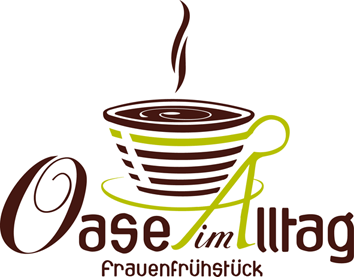 Samstag, 02. November 20199.00 Uhr –  ca. 12.00 UhrGemeindehaus TellingstedtDas Frauenfrühstücksteam lädt alle Frauen, ob jung oder alt, zu einer geselligen Auszeit ein.(Kostenbeitrag: 10,00 €)Reservierungskarten-Verkauf ab 01.10.19 im Kirchenbüro, Kirchplatz 12, TellingstedtGerne betreuen wir auch Ihre Kinder,Anmeldungen bitte im Kirchenbüro04838-385